Publicado en Madrid el 30/10/2019 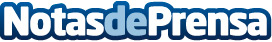 Niños vegetarianos o veganos, mediQuo explica si es perjudicial o beneficioso para su crecimientoLa dieta vegetariana es una buena opción de alimentación para la infancia, la niñez y la adolescencia, entre otras etapas de la vida, siempre y cuando haya una buena planificación y suplementación, es decir, el aporte de sustancias nutricionales complementarias a la dietaDatos de contacto:Autor91 411 58 68Nota de prensa publicada en: https://www.notasdeprensa.es/ninos-vegetarianos-o-veganos-mediquo-explica_1 Categorias: Medicina Nutrición Sociedad Infantil Ocio para niños http://www.notasdeprensa.es